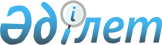 О признании утратившим силу решения Жамбылского областного маслихата от 7 октября 2016 года № 5-9 "Об установлении размеров возмещения расходов на коммунальные услуги и топливо за счет бюджетных средств медицинским и фармацевтическим работникам организаций государственного сектора здравоохранения, работающим в сельской местности и поселках городского типа"Решение Жамбылского областного маслихата от 21 апреля 2023 года № 2-9. Зарегистрировано Департаментом юстиции Жамбылской области 24 апреля 2023 года № 4999
      В соответствии со статьей 6 Закона Республики Казахстан "О местном государственном управлении и самоуправлении в Республике Казахстан" Жамбылский областной маслихат РЕШИЛ:
      1. Признать утратившим силу решение Жамбылского областного маслихата от 7 октября 2016 года № 5-9 "Об установлении размеров возмещения расходов на коммунальные услуги и топливо за счет бюджетных средств медицинским и фармацевтическим работникам организаций государственного сектора здравоохранения, работающим в сельской местности и поселках городского типа" (зарегистрировано в Реестре государственной регистрации нормативных правовых актов за № 3199).
      2. Контроль за исполнением настоящего решения возложить на постоянную комиссию областного маслихата восьмого созыва по вопросам социальной сферы, по делам молодежи, правопорядка и связи с общественными объединениями.
      3. Данное решение вступает в силу со дня его государственной регистрации в органах юстиции и вводится в действие по истечении десяти календарных дней после первого официального опубликования.
					© 2012. РГП на ПХВ «Институт законодательства и правовой информации Республики Казахстан» Министерства юстиции Республики Казахстан
				
      Председатель Жамбылского 

      областного маслихата 

А. Нуралиев
